          Le Basket Quéven Bretagne Sud          vous invite à participer
     au repas dansant qu’il organise leVendredi 01 février à partir de 19h30Salle des Arcs (rue de la Gare) à QUEVEN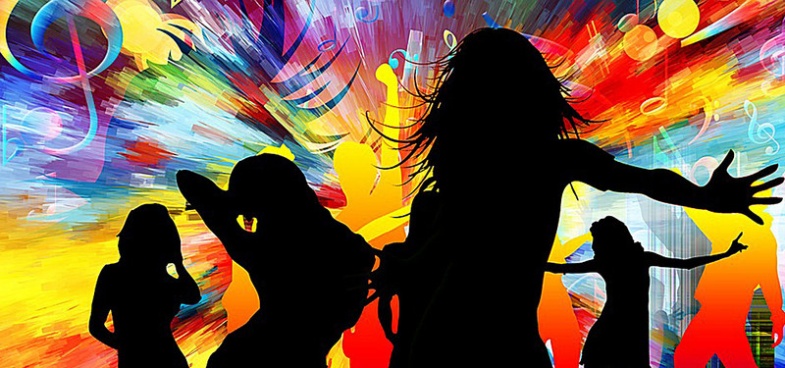 !!! La soirée sera rythmée par les« animations »
proposées par les différentes équipes du club !!!Coupon réponse à remettre aux responsables ou entraîneurs  avant le 23/01/2019NOM : ……………………………….……………… Prénom : …………………………….participera au repas du clubNbre de repas adultes et jeunes (nés en 2003 et avant) :	                x 16,00 €Nbre de repas jeunes (nés de 2004 à 2007) :	                x 12,00 €Nbre de repas enfants (nés en 2008 et après) :	                x 6,50 €Total :	…………… €Chèque  libellé à l’ordre du Basket Quéven Bretagne Sud,                                                       joindre obligatoirement à l’inscription)
Possibilité de payer en deux foisPour tous renseignements : contact@basketqueven.com ou 06 63 95 16 21http://www.basketqueven.com